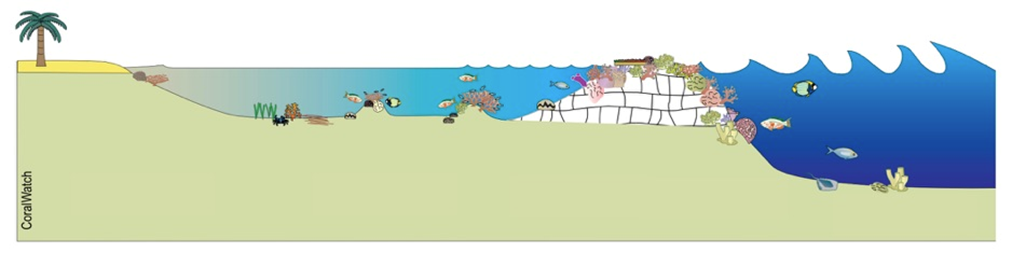 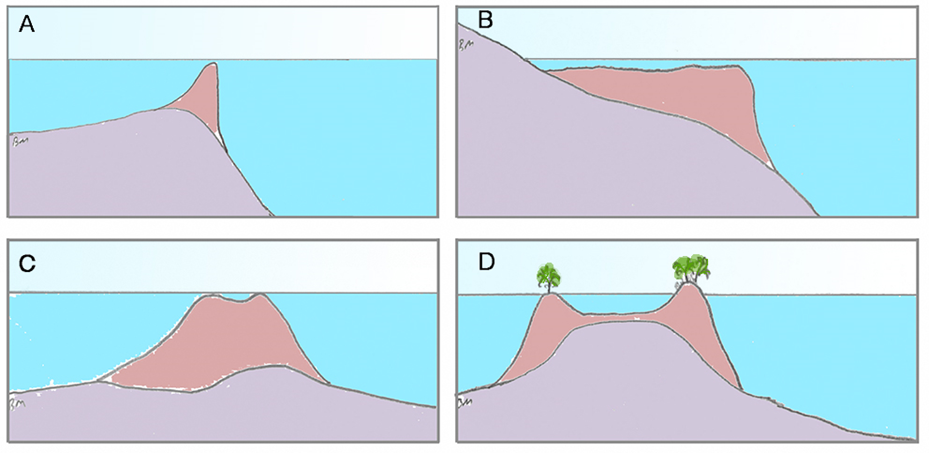 Answer the following questions:Answer the following questions:Which zone is the furthest from shore?Which is the closest?Which zone experiences the greatest wave action?Which zone has the greatest diversity of corals?Which zone contains the greatest diversity of organisms?